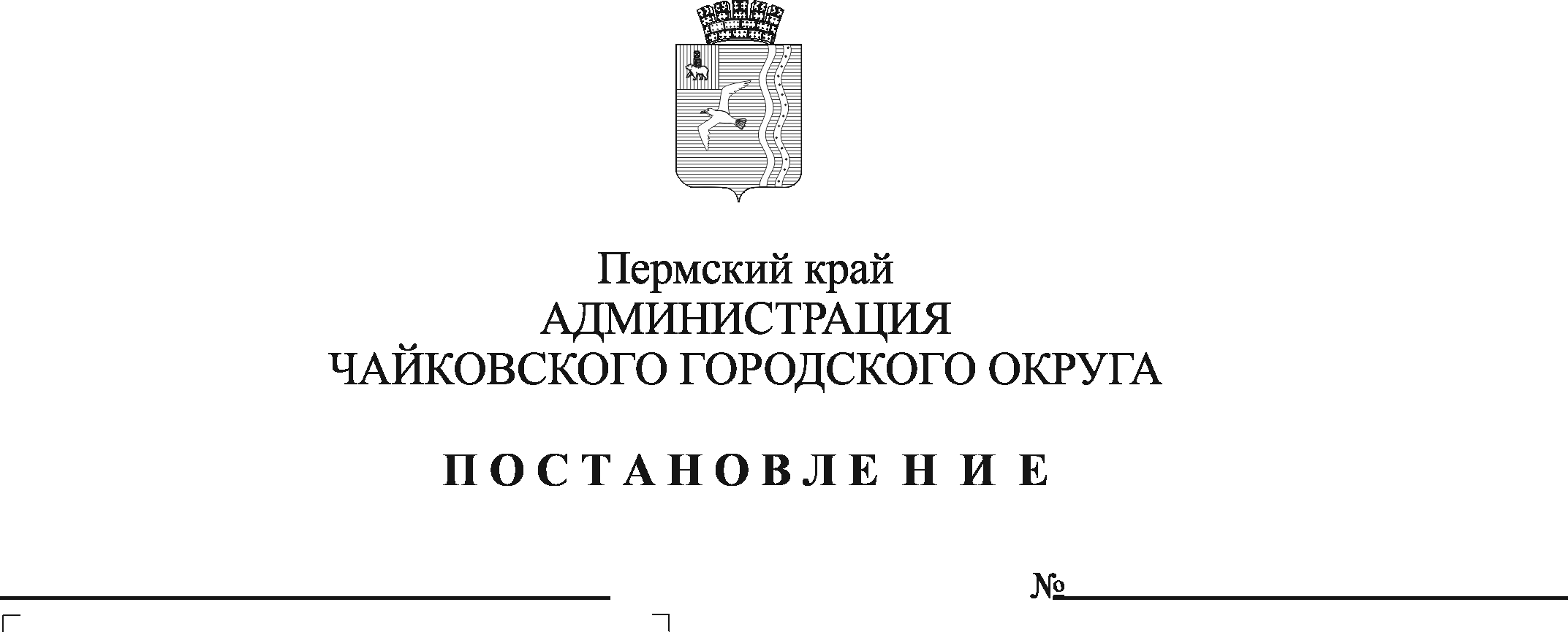 В соответствии с Федеральным законом от 6 октября 2003 г. № 131-ФЗ «Об общих принципах организации местного самоуправления в Российской Федерации», на основании Устава Чайковского городского округа, постановления администрации Чайковского городского округа от 30 августа 2021 г. № 892 «Об утверждении Положения об организации в администрации Чайковского городского округа системы внутреннего соответствия требованиям антимонопольного законодательства»ПОСТАНОВЛЯЮ:1. Внести в состав Комиссии по оценке эффективности организации системы внутреннего обеспечения соответствия требованиям антимонопольного законодательства в администрации Чайковского городского округа, утвержденный постановлением администрации Чайковского городского округа от 20 сентября 2021 г. № 979 (в редакции от 23.01.2023 № 42), изменения, изложив его в редакции согласно приложению.2. Опубликовать постановление в газете «Огни Камы» и разместить на официальном сайте администрации Чайковского городского округа.3. Постановление вступает в силу после его официального опубликования и распространяется на правоотношения, возникшие с 1 января 2024 г.Глава городского округа –глава администрации Чайковского городского округа													 		                                                 А.В. АгафоновПриложение к постановлению администрацииЧайковского городского округаот _____________№СОСТАВ Комиссии по оценке эффективности организации системы внутреннего обеспечения соответствия требованиям антимонопольного законодательства в администрации Чайковского городского округаПредседатель комиссии:- заместитель главы администрации Чайковского городского округа, руководитель аппаратаСекретарь комиссии:- консультант отдела правовой экспертизы правового управления администрации Чайковского городского округаЧлены комиссии:- заместитель главы администрации Чайковского городского округа по инфраструктуре, начальник управления- начальник Управления строительства и архитектуры администрации Чайковского городского округа- начальник Управления земельно-имущественных отношений администрации Чайковского городского округа- начальник управления делами администрации Чайковского городского округа- начальник отдела муниципальной службы администрации Чайковского городского округа